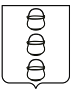 ГЛАВА
 ГОРОДСКОГО ОКРУГА КОТЕЛЬНИКИ
 МОСКОВСКОЙ ОБЛАСТИПОСТАНОВЛЕНИЕ20.12.2023   №   1415 – ПГг. КотельникиО внесении изменений в муниципальную программу «Жилище», утвержденную постановлением главы городского округа Котельники Московской области от 28.10.2022 № 1144 – ПГ «Об утверждении муниципальной программы «Жилище»Руководствуясь статьей 179 Бюджетного кодекса Российской Федерации, Федеральным законом от 06.10.2003 № 131 – ФЗ «Об общих принципах организации местного самоуправления в Российской Федерации», постановлением правительства Московской области от 05.05.2023 № 276 – ПП «О распределении бюджетных ассигнований бюджета Московской области и внесении изменений 
в государственную программу Московской области «Жилище» на 2023 – 2033 годы» и постановлением главы городского округа Котельники Московской области 
от 24.12.2021 № 1351 – ПГ «Об утверждении Порядка разработки и реализации муниципальных программ городского округа Котельники Московской области», постановляю:1. Внести изменения в муниципальную программу «Жилище» утвержденную постановлением главы городского округа Котельники Московской области 
от 28.10.2022 № 1144 – ПГ «Об утверждении муниципальной программы «Жилище» (с изменениями, внесенными постановлениями главы городского округа Котельники Московской области от 07.12.2022 № 1307 – ПГ, от 18.05.2023 № 509 – ПГ, от 30.10.2023 № 1158 – ПГ, от 18.12.2023 № 1384 – ПГ), изложив             ее в новой редакции (приложение).2. Настоящее постановление вступает в силу с 01.01.2024 года и применяется 
к правоотношениям, возникающим в связи с составлением, рассмотрением, утверждением и исполнением бюджета городского округа Котельники Московской области, начиная с бюджета городского округа Котельники Московской области 
на 2024 год и на плановый период 2025 и 2026 годов.3. Отделу информационного обеспечения управления внутренней политики муниципальному казенному учреждению «Развитие Котельники» обеспечить официальное опубликование настоящего постановления на интернет – портале городского округа Котельники Московской области в сети «Интернет».4. Назначить ответственного за исполнение настоящего постановления заместителя начальника управления – начальника отдела жилищного обеспечения управления имущественных отношений администрации городского округа Котельники Московской области Мухину А.В.5. Контроль за исполнением настоящего постановления возложить 
на заместителя главы администрации городского округа Котельники Московской области Копыльченко И.А.Глава городского округаКотельники Московской области					      С.А. ЖигалкинПриложениек постановлению главы городскогоокруга Котельники Московской областиот 20.12.2023 № 1415- ПГПаспорт муниципальной программы «Жилище»3) Целевые показатели муниципальной программы Московской области «Жилище» на 2023 – 2027 год«Создание условий для жилищного строительства»     (наименование муниципальной программы программы)4. Перечни подпрограмм4.1. Перечень мероприятий подпрограммы 1 «Создание условий для жилищного строительства»4.2. Перечень мероприятий подпрограммы 2 «Обеспечение жильем молодых семей»4.3. Перечень мероприятий подпрограммы 3 «Обеспечение жильем детей-сирот и детей, оставшихся без попечения родителей, лиц из числа детей-сирот и детей, оставшихся без попечения родителей»4.7. Перечень мероприятий подпрограммы 7
«Улучшение жилищных условий отдельных категорий многодетных семей»6. Методикарасчета значений целевых показателей муниципальной программы Московской области
«Жилище» на 2023 – 2033 годы7. Методикаопределения результатов выполнения мероприятий муниципальной программы Московской области «Жилище» на 2023 – 2027 годыКоординатор муниципальной программыЗаместитель главы городского округа Котельники Московской области - Копыльченко И.А.Заместитель главы городского округа Котельники Московской области - Копыльченко И.А.Заместитель главы городского округа Котельники Московской области - Копыльченко И.А.Заместитель главы городского округа Котельники Московской области - Копыльченко И.А.Заместитель главы городского округа Котельники Московской области - Копыльченко И.А.Заместитель главы городского округа Котельники Московской области - Копыльченко И.А.Муниципальный заказчик программыАдминистрация городского округа Котельники Московской областиАдминистрация городского округа Котельники Московской областиАдминистрация городского округа Котельники Московской областиАдминистрация городского округа Котельники Московской областиАдминистрация городского округа Котельники Московской областиАдминистрация городского округа Котельники Московской областиЦели муниципальной программыПовышение доступности жилья для населения, обеспечение безопасных и комфортных условий проживания в городском округе Котельники Московской областиПовышение доступности жилья для населения, обеспечение безопасных и комфортных условий проживания в городском округе Котельники Московской областиПовышение доступности жилья для населения, обеспечение безопасных и комфортных условий проживания в городском округе Котельники Московской областиПовышение доступности жилья для населения, обеспечение безопасных и комфортных условий проживания в городском округе Котельники Московской областиПовышение доступности жилья для населения, обеспечение безопасных и комфортных условий проживания в городском округе Котельники Московской областиПовышение доступности жилья для населения, обеспечение безопасных и комфортных условий проживания в городском округе Котельники Московской областиПеречень подпрограммМуниципальные заказчики подпрограммМуниципальные заказчики подпрограммМуниципальные заказчики подпрограммМуниципальные заказчики подпрограммМуниципальные заказчики подпрограммМуниципальные заказчики подпрограмм1. Подпрограмма I «Создание условий для жилищного строительства»Администрация городского округа Котельники Московской областиАдминистрация городского округа Котельники Московской областиАдминистрация городского округа Котельники Московской областиАдминистрация городского округа Котельники Московской областиАдминистрация городского округа Котельники Московской областиАдминистрация городского округа Котельники Московской области2. Подпрограмма II «Обеспечение жильем молодых семей»Администрация городского округа Котельники Московской областиАдминистрация городского округа Котельники Московской областиАдминистрация городского округа Котельники Московской областиАдминистрация городского округа Котельники Московской областиАдминистрация городского округа Котельники Московской областиАдминистрация городского округа Котельники Московской области3. Подпрограмма III «Обеспечение жильем детей-сирот и детей, оставшихся без попечения родителей, лиц из числа детей-сирот и детей, оставшихся без попечения родителей»Администрация городского округа Котельники Московской областиАдминистрация городского округа Котельники Московской областиАдминистрация городского округа Котельники Московской областиАдминистрация городского округа Котельники Московской областиАдминистрация городского округа Котельники Московской областиАдминистрация городского округа Котельники Московской области6. Подпрограмма VII «Улучшение жилищных условий отдельных категорий многодетных семей»Администрация городского округа Котельники Московской областиАдминистрация городского округа Котельники Московской областиАдминистрация городского округа Котельники Московской областиАдминистрация городского округа Котельники Московской областиАдминистрация городского округа Котельники Московской областиАдминистрация городского округа Котельники Московской областиКраткая характеристика подпрограмм1. Создание условий для развития жилищного строительства, обеспечение прав пострадавших граждан-соинвесторов, создание системы недопущения возникновения проблемных объектов в сфере жилищного строительства, обеспечение комплексной инфраструктурой земельных участков для предоставления отдельным категориям граждан1. Создание условий для развития жилищного строительства, обеспечение прав пострадавших граждан-соинвесторов, создание системы недопущения возникновения проблемных объектов в сфере жилищного строительства, обеспечение комплексной инфраструктурой земельных участков для предоставления отдельным категориям граждан1. Создание условий для развития жилищного строительства, обеспечение прав пострадавших граждан-соинвесторов, создание системы недопущения возникновения проблемных объектов в сфере жилищного строительства, обеспечение комплексной инфраструктурой земельных участков для предоставления отдельным категориям граждан1. Создание условий для развития жилищного строительства, обеспечение прав пострадавших граждан-соинвесторов, создание системы недопущения возникновения проблемных объектов в сфере жилищного строительства, обеспечение комплексной инфраструктурой земельных участков для предоставления отдельным категориям граждан1. Создание условий для развития жилищного строительства, обеспечение прав пострадавших граждан-соинвесторов, создание системы недопущения возникновения проблемных объектов в сфере жилищного строительства, обеспечение комплексной инфраструктурой земельных участков для предоставления отдельным категориям граждан1. Создание условий для развития жилищного строительства, обеспечение прав пострадавших граждан-соинвесторов, создание системы недопущения возникновения проблемных объектов в сфере жилищного строительства, обеспечение комплексной инфраструктурой земельных участков для предоставления отдельным категориям гражданКраткая характеристика подпрограмм2. Оказание государственной поддержки молодым семьям в виде социальных выплат на приобретение жилого помещения или создание объекта индивидуального жилищного строительства2. Оказание государственной поддержки молодым семьям в виде социальных выплат на приобретение жилого помещения или создание объекта индивидуального жилищного строительства2. Оказание государственной поддержки молодым семьям в виде социальных выплат на приобретение жилого помещения или создание объекта индивидуального жилищного строительства2. Оказание государственной поддержки молодым семьям в виде социальных выплат на приобретение жилого помещения или создание объекта индивидуального жилищного строительства2. Оказание государственной поддержки молодым семьям в виде социальных выплат на приобретение жилого помещения или создание объекта индивидуального жилищного строительства2. Оказание государственной поддержки молодым семьям в виде социальных выплат на приобретение жилого помещения или создание объекта индивидуального жилищного строительстваКраткая характеристика подпрограмм3. Оказание государственной поддержки в решении жилищной проблемы детей-сирот и детей, оставшихся без попечения родителей, лиц из числа детей-сирот и детей, оставшихся без попечения родителей3. Оказание государственной поддержки в решении жилищной проблемы детей-сирот и детей, оставшихся без попечения родителей, лиц из числа детей-сирот и детей, оставшихся без попечения родителей3. Оказание государственной поддержки в решении жилищной проблемы детей-сирот и детей, оставшихся без попечения родителей, лиц из числа детей-сирот и детей, оставшихся без попечения родителей3. Оказание государственной поддержки в решении жилищной проблемы детей-сирот и детей, оставшихся без попечения родителей, лиц из числа детей-сирот и детей, оставшихся без попечения родителей3. Оказание государственной поддержки в решении жилищной проблемы детей-сирот и детей, оставшихся без попечения родителей, лиц из числа детей-сирот и детей, оставшихся без попечения родителей3. Оказание государственной поддержки в решении жилищной проблемы детей-сирот и детей, оставшихся без попечения родителей, лиц из числа детей-сирот и детей, оставшихся без попечения родителейКраткая характеристика подпрограмм6. Оказание государственной поддержки семьям, имеющим семь и более детей, и семьям, в которых одновременно родились не менее трех детей в улучшении жилищных условий путем предоставления им жилищных субсидий на приобретение жилого помещения или строительство индивидуального жилого дома (заполняется муниципальным образованием)6. Оказание государственной поддержки семьям, имеющим семь и более детей, и семьям, в которых одновременно родились не менее трех детей в улучшении жилищных условий путем предоставления им жилищных субсидий на приобретение жилого помещения или строительство индивидуального жилого дома (заполняется муниципальным образованием)6. Оказание государственной поддержки семьям, имеющим семь и более детей, и семьям, в которых одновременно родились не менее трех детей в улучшении жилищных условий путем предоставления им жилищных субсидий на приобретение жилого помещения или строительство индивидуального жилого дома (заполняется муниципальным образованием)6. Оказание государственной поддержки семьям, имеющим семь и более детей, и семьям, в которых одновременно родились не менее трех детей в улучшении жилищных условий путем предоставления им жилищных субсидий на приобретение жилого помещения или строительство индивидуального жилого дома (заполняется муниципальным образованием)6. Оказание государственной поддержки семьям, имеющим семь и более детей, и семьям, в которых одновременно родились не менее трех детей в улучшении жилищных условий путем предоставления им жилищных субсидий на приобретение жилого помещения или строительство индивидуального жилого дома (заполняется муниципальным образованием)6. Оказание государственной поддержки семьям, имеющим семь и более детей, и семьям, в которых одновременно родились не менее трех детей в улучшении жилищных условий путем предоставления им жилищных субсидий на приобретение жилого помещения или строительство индивидуального жилого дома (заполняется муниципальным образованием)Источники финансирования муниципальной программы, в том числе по годам:Расходы (тыс. рублей)Расходы (тыс. рублей)Расходы (тыс. рублей)Расходы (тыс. рублей)Расходы (тыс. рублей)Расходы (тыс. рублей)Источники финансирования муниципальной программы, в том числе по годам:Всего2023 год2024 год2025 год2026 год2027 годСредства бюджета Московской области101564,3021550,3025810,0047751,006453,000Средства федерального бюджета506,90506,900,000,0000Средства бюджета городского округа Котельники1469,301312,300,00157,0000Внебюджетные источники16295,515815,515240,005240,0000Всего, в том числе по годам119836,0129185,0131050,0053148,006453,000№ п/пНаименование целевых показателейНаименование целевых показателейТип показателяЕдиница измерения(по ОКЕИ)Базовое значение *Планируемое значение по годам реализации программыПланируемое значение по годам реализации программыПланируемое значение по годам реализации программыПланируемое значение по годам реализации программыПланируемое значение по годам реализации программыОтветственный ЦИОГВ, ГО 
за достижение показателяНомер подпрограммы, мероприятий, оказывающих влияние на достижение показателя№ п/пНаименование целевых показателейНаименование целевых показателейТип показателяЕдиница измерения(по ОКЕИ)Базовое значение *2023 год2024 год2025 год2026 год2027 годОтветственный ЦИОГВ, ГО 
за достижение показателяНомер подпрограммы, мероприятий, оказывающих влияние на достижение показателя12234567891011121. Создание условий для ввода ___ млн. кв. м жилья до 2027 года1. Создание условий для ввода ___ млн. кв. м жилья до 2027 года1. Создание условий для ввода ___ млн. кв. м жилья до 2027 года1. Создание условий для ввода ___ млн. кв. м жилья до 2027 года1. Создание условий для ввода ___ млн. кв. м жилья до 2027 года1. Создание условий для ввода ___ млн. кв. м жилья до 2027 года1. Создание условий для ввода ___ млн. кв. м жилья до 2027 года1. Создание условий для ввода ___ млн. кв. м жилья до 2027 года1. Создание условий для ввода ___ млн. кв. м жилья до 2027 года1. Создание условий для ввода ___ млн. кв. м жилья до 2027 года1. Создание условий для ввода ___ млн. кв. м жилья до 2027 года1.Объем жилищного строительстваОбъем жилищного строительстваУказ ПРФ от 04.02.2021 № 68 «Об оценке эффективности деятельности высших должностных лиц (руководителей высших исполнительных органов государственной власти) субъектов Российской Федерации и деятельности органов исполнительной власти субъектов Российской Федерации»Отдел строительства и архитектуры Управления градостроительства администрации городского округа Котельники Московской области1.01.011.01.021.01.031.01.041.03.031.04.021.04.032. Улучшение жилищных условий не менее ___ тыс. семей ежегодно к 2037 году2. Улучшение жилищных условий не менее ___ тыс. семей ежегодно к 2037 году2. Улучшение жилищных условий не менее ___ тыс. семей ежегодно к 2037 году2. Улучшение жилищных условий не менее ___ тыс. семей ежегодно к 2037 году2. Улучшение жилищных условий не менее ___ тыс. семей ежегодно к 2037 году2. Улучшение жилищных условий не менее ___ тыс. семей ежегодно к 2037 году2. Улучшение жилищных условий не менее ___ тыс. семей ежегодно к 2037 году2. Улучшение жилищных условий не менее ___ тыс. семей ежегодно к 2037 году2. Улучшение жилищных условий не менее ___ тыс. семей ежегодно к 2037 году2. Улучшение жилищных условий не менее ___ тыс. семей ежегодно к 2037 году2. Улучшение жилищных условий не менее ___ тыс. семей ежегодно к 2037 году2.Количество семей, улучшивших жилищные условияКоличество семей, улучшивших жилищные условияУказ ПРФ от 04.02.2021 № 68 «Об оценке эффективности деятельности высших должностных лиц (руководителей высших исполнительных органов государственной власти) субъектов Российской Федерации и деятельности органов исполнительной власти субъектов Российской Федерации»Отдел жилищного обеспечения управления имущественных отношений администрации городского округа Котельники Московской области2.01.013.01.014.01.016.01.016.02.016.02.026.03.017.01.01№ п/пМероприятие подпрограммыСроки исполнения мероприятияИсточники финансированияВсего (тыс. руб.)Объем финансирования по годам (тыс. руб.)Объем финансирования по годам (тыс. руб.)Объем финансирования по годам (тыс. руб.)Объем финансирования по годам (тыс. руб.)Объем финансирования по годам (тыс. руб.)Объем финансирования по годам (тыс. руб.)Объем финансирования по годам (тыс. руб.)Объем финансирования по годам (тыс. руб.)Объем финансирования по годам (тыс. руб.)Ответственный за выполнение мероприятия № п/пМероприятие подпрограммыСроки исполнения мероприятияИсточники финансированияВсего (тыс. руб.)202320232023202320232024202520262027Ответственный за выполнение мероприятия 123456666678910111Основное мероприятие 01. Создание условий для развития жилищного строительства2023-2027Итого:0000000000х1Основное мероприятие 01. Создание условий для развития жилищного строительства2023-2027Средства бюджета Московской области0000000000Отдел строительства и архитектуры Управления градостроительства администрации городского округа Котельники Московской области 1.1.Мероприятие 01.01. Организация строительства2023-2027Итого:00000000001.1.Мероприятие 01.01. Организация строительства2023-2027Средства бюджета Московской области00000000001.1.(Наименование результата 1 выполнения мероприятия, ед. измерения) ххВсегоИтого 2023в том числе по кварталам:в том числе по кварталам:в том числе по кварталам:в том числе по кварталам:20242025202620271.1.(Наименование результата 1 выполнения мероприятия, ед. измерения) ххВсегоИтого 2023IIIIIIIV20242025202620271.1.(Наименование результата 1 выполнения мероприятия, ед. измерения) хх---1.2.Мероприятие 01.02. Расходы на реализацию мероприятий по обеспечению проживающих в городском округе и нуждающихся в жилых помещениях малоимущих граждан жилыми помещениями)2023-2027Итого:00000000001.2.Мероприятие 01.02. Расходы на реализацию мероприятий по обеспечению проживающих в городском округе и нуждающихся в жилых помещениях малоимущих граждан жилыми помещениями)2023-2027Средства бюджета Московской области00000000001.2.(Наименование результата 1 выполнения мероприятия, ед. измерения)ххВсегоИтого 2023в том числе по кварталам:в том числе по кварталам:в том числе по кварталам:в том числе по кварталам:2024202520262027х1.2.(Наименование результата 1 выполнения мероприятия, ед. измерения)ххВсегоИтого 2023IIIIIIIV2024202520262027х1.2.(Наименование результата 1 выполнения мероприятия, ед. измерения)ххх1.3.Мероприятие 01.03. Обеспечение проживающих в городском округе и нуждающихся в жилых помещениях малоимущих граждан жилыми помещениями2023-2033Итого:00000000001.3.Мероприятие 01.03. Обеспечение проживающих в городском округе и нуждающихся в жилых помещениях малоимущих граждан жилыми помещениями2023-2033Средства бюджета Московской области00000000001.3.(Наименование результата 1 выполнения мероприятия, ед.измерения)ххВсегоИтого 2023В том числе по кварталам:В том числе по кварталам:В том числе по кварталам:В том числе по кварталам:20242025202620271.3.(Наименование результата 1 выполнения мероприятия, ед.измерения)ххВсегоИтого 2023IIIIIIIV20242025202620271.3.(Наименование результата 1 выполнения мероприятия, ед.измерения)хх1.4.Мероприятие 01.04. Направленные на достижение показателей (без финансирования)2023-2027Итого:00000000001.4.Мероприятие 01.04. Направленные на достижение показателей (без финансирования)2023-2027Средства бюджета Московской области00000000001.4.(Наименование результата 1 выполнения мероприятия, ед.измерения)ххВсегоИтого 2023В том числе по кварталам:В том числе по кварталам:В том числе по кварталам:В том числе по кварталам:20242025202620271.4.(Наименование результата 1 выполнения мероприятия, ед.измерения)ххВсегоИтого 2023IIIIIIIV20242025202620271.4.(Наименование результата 1 выполнения мероприятия, ед.измерения)хх2Основное мероприятие 03. Создание системы недопущения возникновения проблемных объектов в сфере жилищного строительства2023-2027Итого:0000000000Отдел строительства и архитектуры Управления градостроительства администрации городского округа Котельники Московской области2Основное мероприятие 03. Создание системы недопущения возникновения проблемных объектов в сфере жилищного строительства2023-2027Средства бюджета Московской области0000000000Отдел строительства и архитектуры Управления градостроительства администрации городского округа Котельники Московской области2.1.Мероприятие 03.03 Осуществление отдельных государственных полномочий в части подготовки и направления уведомлений о соответствии (несоответствии) указанных в уведомлении о планируемом строительстве параметров объекта индивидуального жилищного строительства (далее - ИЖС) или садового дома установленным параметрам и допустимости размещения объекта ИЖС или садового дома на земельном участке, уведомлений о соответствии (несоответствии) построенных или реконструированных объектов ИЖС или садового дома требованиям законодательства о градостроительной деятельности Российской Федерации2023-2027Итого:00000000002.1.Мероприятие 03.03 Осуществление отдельных государственных полномочий в части подготовки и направления уведомлений о соответствии (несоответствии) указанных в уведомлении о планируемом строительстве параметров объекта индивидуального жилищного строительства (далее - ИЖС) или садового дома установленным параметрам и допустимости размещения объекта ИЖС или садового дома на земельном участке, уведомлений о соответствии (несоответствии) построенных или реконструированных объектов ИЖС или садового дома требованиям законодательства о градостроительной деятельности Российской Федерации2023-2027Средства бюджета Московской области00000000002.1.Количество уведомлений о соответствии (несоответствии) указанных в уведомлении о планируемом строительстве параметров объекта ИЖС или садового дома установленным параметрам и допустимости размещения объекта ИЖС или садового дома на земельном участке, уведомлений о соответствии (несоответствии) построенных или реконструированных объектов ИЖС или садового дома требованиям законодательства о градостроительной деятельности Российской Федерации, штххВсегоИтого 2023В том числе по кварталам:В том числе по кварталам:В том числе по кварталам:В том числе по кварталам:2024202520262027х2.1.Количество уведомлений о соответствии (несоответствии) указанных в уведомлении о планируемом строительстве параметров объекта ИЖС или садового дома установленным параметрам и допустимости размещения объекта ИЖС или садового дома на земельном участке, уведомлений о соответствии (несоответствии) построенных или реконструированных объектов ИЖС или садового дома требованиям законодательства о градостроительной деятельности Российской Федерации, штххВсегоИтого 2023IIIIIIIV2.1.Количество уведомлений о соответствии (несоответствии) указанных в уведомлении о планируемом строительстве параметров объекта ИЖС или садового дома установленным параметрам и допустимости размещения объекта ИЖС или садового дома на земельном участке, уведомлений о соответствии (несоответствии) построенных или реконструированных объектов ИЖС или садового дома требованиям законодательства о градостроительной деятельности Российской Федерации, штхх4Основное мероприятие 04. Обеспечение комплексной инфраструктурой земельных участков для предоставления отдельным категориям граждан2023-2027Итого:0000000000Отдел строительства и архитектуры Управления градостроительства администрации городского округа Котельники Московской области4Основное мероприятие 04. Обеспечение комплексной инфраструктурой земельных участков для предоставления отдельным категориям граждан2023-2027Средства бюджета Московской области0000000000Отдел строительства и архитектуры Управления градостроительства администрации городского округа Котельники Московской области4Основное мероприятие 04. Обеспечение комплексной инфраструктурой земельных участков для предоставления отдельным категориям граждан2023-2027Средства бюджета городского округа Котельники0000000000Отдел строительства и архитектуры Управления градостроительства администрации городского округа Котельники Московской области4.2.Мероприятие 04.02. Обеспечение комплексной инфраструктурой земельных участков для предоставления отдельным категориям граждан, имеющих особые профессиональные (трудовые) заслуги2023-2027Итого:00000000004.2.Мероприятие 04.02. Обеспечение комплексной инфраструктурой земельных участков для предоставления отдельным категориям граждан, имеющих особые профессиональные (трудовые) заслуги2023-2027Средства бюджета Московской области00000000004.2.Мероприятие 04.02. Обеспечение комплексной инфраструктурой земельных участков для предоставления отдельным категориям граждан, имеющих особые профессиональные (трудовые) заслуги2023-2027Средства бюджета городского округа Котельники00000000004.2.Количество земельных участков, обеспеченных комплексной инфраструктурой, шт.ххВсегоИтого 2023В том числе по кварталам:В том числе по кварталам:В том числе по кварталам:В том числе по кварталам:2024202520262027х4.2.Количество земельных участков, обеспеченных комплексной инфраструктурой, шт.ххВсегоИтого 2023IIIIIIIV2024202520262027х4.2.Количество земельных участков, обеспеченных комплексной инфраструктурой, шт.ххх4.3.Мероприятие 04.03. Обеспечение комплексной инфраструктурой земельных участков для предоставления отдельным категориям специалистов, работающих в государственных учреждениях здравоохранения Московской области2023-2027Итого:00000000004.3.Мероприятие 04.03. Обеспечение комплексной инфраструктурой земельных участков для предоставления отдельным категориям специалистов, работающих в государственных учреждениях здравоохранения Московской области2023-2027Средства бюджета Московской области00000000004.3.Мероприятие 04.03. Обеспечение комплексной инфраструктурой земельных участков для предоставления отдельным категориям специалистов, работающих в государственных учреждениях здравоохранения Московской области2023-2027Средства бюджета городского округа Котельники00000000004.3.Количество земельных участков, обеспеченных комплексной инфраструктурой, шт.ххВсегоИтого 2023В том числе по кварталам:В том числе по кварталам:В том числе по кварталам:В том числе по кварталам:2024202520262027х4.3.Количество земельных участков, обеспеченных комплексной инфраструктурой, шт.ххВсегоИтого 2023IIIIIIIV2024202520262027х4.3.Количество земельных участков, обеспеченных комплексной инфраструктурой, шт.хх0000хИтого по подпрограмме 12023-2027Итого:0000000000хИтого по подпрограмме 12023-2027Средства бюджета Московской области0000000000хИтого по подпрограмме 12023-2027Средства бюджета городского округа Котельники0000000000х№ п/пМероприятие подпрограммыСроки испол-нения меропри-ятияИсточники финансиро-ванияВсего (тыс. руб.)Объем финансирования по годам (тыс. руб.)Объем финансирования по годам (тыс. руб.)Объем финансирования по годам (тыс. руб.)Объем финансирования по годам (тыс. руб.)Объем финансирования по годам (тыс. руб.)Объем финансирования по годам (тыс. руб.)Объем финансирования по годам (тыс. руб.)Объем финансирования по годам (тыс. руб.)Объем финансирования по годам (тыс. руб.)Ответственный за выполнение мероприятия № п/пМероприятие подпрограммыСроки испол-нения меропри-ятияИсточники финансиро-ванияВсего (тыс. руб.)202320232023202320232024202520262027Ответственный за выполнение мероприятия 123456666678910111Основное мероприятие 01. Оказание государственной поддержки молодым семьям в виде социальных выплат на приобретение жилого помещения или создание объекта индивидуального жилищного строительства2023-2027Итого:35072,018947,018947,018947,018947,018947,0152402088500Отдел жилищного обеспечения управления имущественных отношений администрации городского округа Котельники Московской области1Основное мероприятие 01. Оказание государственной поддержки молодым семьям в виде социальных выплат на приобретение жилого помещения или создание объекта индивидуального жилищного строительства2023-2027Средства бюджета Московской области16800,301312,301312,301312,301312,301312,300,0015488,0000Отдел жилищного обеспечения управления имущественных отношений администрации городского округа Котельники Московской области1Основное мероприятие 01. Оказание государственной поддержки молодым семьям в виде социальных выплат на приобретение жилого помещения или создание объекта индивидуального жилищного строительства2023-2027Средства федерального бюджета506,9506,9506,9506,9506,9506,90,000,0000Отдел жилищного обеспечения управления имущественных отношений администрации городского округа Котельники Московской области1Основное мероприятие 01. Оказание государственной поддержки молодым семьям в виде социальных выплат на приобретение жилого помещения или создание объекта индивидуального жилищного строительства2023-2027Средства бюджета городского округа Котельники1469,301312,301312,301312,301312,301312,300,00157,0000Отдел жилищного обеспечения управления имущественных отношений администрации городского округа Котельники Московской области1Основное мероприятие 01. Оказание государственной поддержки молодым семьям в виде социальных выплат на приобретение жилого помещения или создание объекта индивидуального жилищного строительства2023-2027Внебюджетные средства16295,515815,515815,515815,515815,515815,515240524000Отдел жилищного обеспечения управления имущественных отношений администрации городского округа Котельники Московской области 1.1Мероприятие 01.01. Реализация мероприятий по обеспечению жильем молодых семей2023-2027Итого:35072,018947,018947,018947,018947,018947,0152402088500 1.1Мероприятие 01.01. Реализация мероприятий по обеспечению жильем молодых семей2023-2027Средства бюджета Московской области168001312,301312,301312,301312,301312,300,0015488,0000 1.1Мероприятие 01.01. Реализация мероприятий по обеспечению жильем молодых семей2023-2027Средства федерального бюджета506,9506,9506,9506,9506,9506,90,000,0000 1.1Мероприятие 01.01. Реализация мероприятий по обеспечению жильем молодых семей2023-2027Средства бюджета городского округа Котельники1469,301312,301312,301312,301312,301312,300,00157,0000 1.1Мероприятие 01.01. Реализация мероприятий по обеспечению жильем молодых семей2023-2027Внебюджетные средства16295,515815,515815,515815,515815,515815,515240524000 1.1Количество молодых семей, получивших свидетельство о праве на получение социальной выплатыххВсегоИтого 2023В том числе по кварталам :В том числе по кварталам :В том числе по кварталам :В том числе по кварталам :2024202520262027х 1.1Количество молодых семей, получивших свидетельство о праве на получение социальной выплатыххВсегоИтого 2023IIIIIIIV2024202520262027 1.1Количество молодых семей, получивших свидетельство о праве на получение социальной выплатыхх2Итого по подпрограмме 22023-2027Итого:35072,018947,018947,018947,018947,018947,0152402088500х2Итого по подпрограмме 22023-2027Средства бюджета Московской области168001312,301312,301312,301312,301312,300,0015488,0000х2Итого по подпрограмме 22023-2027Средства федерального бюджета506,9506,9506,9506,9506,9506,90,000,0000х2Итого по подпрограмме 22023-2027Средства бюджета городского округа Котельники1469,301312,301312,301312,301312,301312,300,00157,0000х2Итого по подпрограмме 22023-2027Внебюджетные средства16295,515815,515815,515815,515815,515815,515240524000х№ п/пМероприятие подпрограммыСроки исполне-ния меропри-ятияИсточники финансиро-ванияВсего (тыс. руб.)Объем финансирования по годам (тыс. руб.)Объем финансирования по годам (тыс. руб.)Объем финансирования по годам (тыс. руб.)Объем финансирования по годам (тыс. руб.)Объем финансирования по годам (тыс. руб.)Объем финансирования по годам (тыс. руб.)Объем финансирования по годам (тыс. руб.)Объем финансирования по годам (тыс. руб.)Объем финансирования по годам (тыс. руб.)Ответственный за выполнение мероприятия № п/пМероприятие подпрограммыСроки исполне-ния меропри-ятияИсточники финансиро-ванияВсего (тыс. руб.)202320232023202320232024202520262027Ответственный за выполнение мероприятия 123456666678910118910111213141Основное мероприятие 01. Оказание государственной поддержки в решении жилищной проблемы детей-сирот и детей, оставшихся без попечения родителей, лиц из числа детей-сирот и детей, оставшихся без попечения родителей2023-2027Итого:847642023820238202382023820238258103226364530Отдел жилищного обеспечения управления имущественных отношений администрации городского округа Котельники Московской области1Основное мероприятие 01. Оказание государственной поддержки в решении жилищной проблемы детей-сирот и детей, оставшихся без попечения родителей, лиц из числа детей-сирот и детей, оставшихся без попечения родителей2023-2027Средства бюджета Московской области847642023820238202382023820238258103226364530Отдел жилищного обеспечения управления имущественных отношений администрации городского округа Котельники Московской области1Основное мероприятие 01. Оказание государственной поддержки в решении жилищной проблемы детей-сирот и детей, оставшихся без попечения родителей, лиц из числа детей-сирот и детей, оставшихся без попечения родителей2023-2027Средства федерального бюджета0000000000Отдел жилищного обеспечения управления имущественных отношений администрации городского округа Котельники Московской области 1.1Мероприятие 01.01. Обеспечение жилыми помещениями детей-сирот и детей, оставшихся без попечения родителей, лиц из числа детей-сирот и детей, оставшихся без попечения родителей2023-2027Итого:847642023820238202382023820238258103226364530 1.1Мероприятие 01.01. Обеспечение жилыми помещениями детей-сирот и детей, оставшихся без попечения родителей, лиц из числа детей-сирот и детей, оставшихся без попечения родителей2023-2027Средства бюджета Московской области847642023820238202382023820238258103226364530 1.1Мероприятие 01.01. Обеспечение жилыми помещениями детей-сирот и детей, оставшихся без попечения родителей, лиц из числа детей-сирот и детей, оставшихся без попечения родителей2023-2027Средства федерального бюджета0000000000 1.1Численность детей-сирот и детей, оставшихся без попечения родителей, лиц из числа детей-сирот и детей, оставшихся без попечения родителей, обеспеченных благоустроенными жилыми помещениями в отчетном финансовом году, человекххВсегоИтого 2023В том числе по кварталам:В том числе по кварталам:В том числе по кварталам:В том числе по кварталам:2024202520262027х 1.1Численность детей-сирот и детей, оставшихся без попечения родителей, лиц из числа детей-сирот и детей, оставшихся без попечения родителей, обеспеченных благоустроенными жилыми помещениями в отчетном финансовом году, человекххВсегоИтого 2023IIIIIIIV2024202520262027х 1.1Численность детей-сирот и детей, оставшихся без попечения родителей, лиц из числа детей-сирот и детей, оставшихся без попечения родителей, обеспеченных благоустроенными жилыми помещениями в отчетном финансовом году, человекххх 1.1Численность детей-сирот и детей, оставшихся без попечения родителей, лиц из числа детей-сирот и детей, оставшихся без попечения родителей, обеспеченных благоустроенными жилыми помещениями специализированного жилищного фонда по договорам найма специализированных жилых помещений  за счет средств субсидии из федерального бюджета бюджету Московской области в отчетном финансовом году, человекхх2Итого по подпрограмме 32023-202733Итого:847642023820238202382023820238258103226364530х2Итого по подпрограмме 32023-202733Средства бюджета Московской области847642023820238202382023820238258103226364530х2Итого по подпрограмме 32023-202733Средства федерального бюджета0000000000х№ п/пМероприятие подпрограммыСроки исполнения мероприятияИсточники финансированияВсего (тыс. руб.)Объем финансирования по годам (тыс. руб.)Объем финансирования по годам (тыс. руб.)Объем финансирования по годам (тыс. руб.)Объем финансирования по годам (тыс. руб.)Объем финансирования по годам (тыс. руб.)Объем финансирования по годам (тыс. руб.)Объем финансирования по годам (тыс. руб.)Объем финансирования по годам (тыс. руб.)Объем финансирования по годам (тыс. руб.)Ответственный за выполнение мероприятия № п/пМероприятие подпрограммыСроки исполнения мероприятияИсточники финансированияВсего (тыс. руб.)202320232023202320232024202520262027Ответственный за выполнение мероприятия 123456666678910111Основное мероприятие 01. Предоставление многодетным семьям жилищных субсидий на приобретение жилого помещения или строительство индивидуального жилого дома2023-2025Итого:0000000000Отдел жилищного обеспечения управления имущественных отношений администрации городского округа Котельники Московской области1Основное мероприятие 01. Предоставление многодетным семьям жилищных субсидий на приобретение жилого помещения или строительство индивидуального жилого дома2023-2025Средства бюджета Московской области0000000000Отдел жилищного обеспечения управления имущественных отношений администрации городского округа Котельники Московской области1Основное мероприятие 01. Предоставление многодетным семьям жилищных субсидий на приобретение жилого помещения или строительство индивидуального жилого дома2023-2025Средства бюджета городского округа Котельники0000000000Отдел жилищного обеспечения управления имущественных отношений администрации городского округа Котельники Московской области 1.1Мероприятие 01.01. Реализация мероприятий по улучшению жилищных условий многодетных семей2023-2025Итого:0000000000 1.1Мероприятие 01.01. Реализация мероприятий по улучшению жилищных условий многодетных семей2023-2025Средства бюджета Московской области0000000000 1.1Мероприятие 01.01. Реализация мероприятий по улучшению жилищных условий многодетных семей2023-2025Средства бюджета городского округа Котельники0000000000 1.1Количество свидетельств о праве на получение жилищной субсидии на приобретение жилого помещения или строительство индивидуального жилого дома, выданных многодетным семьям, штукххВсегоИтого 2023В том числе по кварталам:В том числе по кварталам:В том числе по кварталам:В том числе по кварталам:2024202520262027 1.1Количество свидетельств о праве на получение жилищной субсидии на приобретение жилого помещения или строительство индивидуального жилого дома, выданных многодетным семьям, штукххВсегоИтого 2023IIIIIIIV2024202520262027 1.1Количество свидетельств о праве на получение жилищной субсидии на приобретение жилого помещения или строительство индивидуального жилого дома, выданных многодетным семьям, штукхх2Итого по подпрограмме 72023-2025Итого:00000000002Итого по подпрограмме 72023-2025Средства бюджета Московской области0000000000х2Итого по подпрограмме 72023-2025Средства бюджета городского округа Котельники0000000000х№п/пНаименование показателяЕдиница измеренияПорядок расчетаИсточник данныхПериодичность представления123456Объем жилищного строительствамлн. кв.м.При расчете значения целевого показателя применяются данные о вводе жилья (млн. кв. м).При расчете значения целевого показателя применяются данные о вводе объектов индивидуального жилищного строительства на территории муниципального образования.К объектам индивидуального жилищного строительства относятся отдельно стоящие жилые дома с количеством этажей не более чем три, предназначенные для проживания одной семьи.Статистические отчеты Московской областиЕжеквартальноКоличество семей, улучшивших жилищные условиятыс. семейПри расчете значения целевого показателя применяются следующие данные: количество семей, купивших жилое помещение по договорам купли-продажи, зарегистрировавших право собственности на основании договора участия в долевом строительстве; количество семей, построивших индивидуальный жилой дом за счет собственных и (или) заемных средств; количество семей, получивших жилое помещение по договорам социального найма; количество семей, арендовавших жилье на длительный срок на рыночных условиях; количество семей, переселенных из аварийного жилищного фонда; количество семей, улучшивших жилищные условия за счет проведения капитального ремонта общего имущества в многоквартирных домах; количество семей, улучшивших жилищные условия за счет регистрации прав собственности на жилое помещение на основании справки о полной выплате паевого взноса членом жилищного, жилищно-строительного, иного кооператива.Решения органов местного самоуправления, договоры социального найма, договоры на приобретение жилых помещений, сведения из Единого государственного реестра недвижимости.Ежеквартально№ 
п/п№ подпрограммы№ основного мероприятия№ мероприятияНаименование результатаЕдиница измеренияПорядок определения значений1234567.010303Количество уведомлений о соответствии (несоответствии) указанных в уведомлении о планируемом строительстве параметров объекта ИЖС или садового дома установленным параметрам и допустимости размещения объекта ИЖС или садового дома на земельном участке, уведомлений о соответствии (несоответствии) построенных или реконструированных объектов ИЖС или садового дома требованиям законодательства о градостроительной деятельности Российской ФедерацииштукПри расчете значения целевого показателя применяются следующие данные:а) количество уведомлений о соответствии (несоответствии) указанных в уведомлении о планируемом строительстве параметров объекта ИЖС или садового дома установленным параметрам и допустимости размещения объекта ИЖС и допустимости размещения объекта индивидуального жилищного строительства или садового дома на земельном участке;б) количество уведомлений о соответствии (несоответствии) построенных или реконструированных объектов ИЖС или садового дома требованиям законодательства о градостроительной деятельности010402,03Количество земельных участков, обеспеченных комплексной инфраструктуройштукЗначение показателя определяется по формуле:Ккластi - количество кластеров земельных участков в i-м муниципальном образовании;Кзукластi - количество земельных участков, расположенных в j-м кластере земельных участков на территории i-го муниципального образования.Фактическое значение определяется по количеству земельных участков, обеспеченных комплексной инфраструктурой в отчетном периоде в полном объеме и подтверждены актами выполненных работ или передачи в эксплуатацию (по линейным объектам и осуществлению благоустройства территории), актами поставки оборудования (по итогам приобретения оборудования) и разрешением на ввод объектов в эксплуатацию (по итогам строительства).020101Количество молодых семей, получивших свидетельство о праве на получение социальной выплатысемьяЗначение показателя определяется данными о количестве выданных свидетельств участникам подпрограммы II «Обеспечение жильем молодых семей»..030101Численность детей-сирот и детей, оставшихся без попечения родителей, лиц из числа детей-сирот и детей, оставшихся без попечения родителей, обеспеченных благоустроенными жилыми помещениями  в отчетном финансовом годучеловекЗначения показателя определяется данными о расходовании субвенций из бюджета Московской области на обеспечение предоставления жилых помещений детям-сиротам и детям, оставшимся без попечения родителей, лицам из числа детей-сирот и детей, оставшихся без помещения родителей, по договорам найма специализированных жилых помещений..040101Количество участников I этапа Подпрограммы 4, получивших финансовую помощь, предоставляемую для погашения основного долга по ипотечному жилищному кредитучеловекЗначение целевого показателя рассчитывается на основе данных о количестве участников подпрограммы 4, получивших финансовую помощь, предоставляемую для погашения основной части долга по ипотечному жилищному кредиту, по муниципальным образованиям Московской области 060101Количество ветеранов и инвалидов Великой Отечественной войны, членов семей погибших (умерших) инвалидов и участников Великой Отечественной войны, получивших государственную поддержку по обеспечению жилыми помещениями за счет средств федерального бюджетачеловекЗначение показателя определяется данными о количестве ветеранов и инвалидов Великой Отечественной войны, членов семей погибших (умерших) инвалидов и участников Великой Отечественной войны, получивших социальную поддержку по обеспечению жилыми помещениями за счет средств федерального бюджета в соответствии с Указом Президента Российской Федерации «Об обеспечении жильем ветеранов Великой Отечественной войны 1941-1945 годов», Федеральным законом «О ветеранах».060201Количество инвалидов и ветеранов боевых действий, членов семей погибших (умерших) инвалидов и ветеранов боевых действий, получивших государственную поддержку по обеспечению жилыми помещениями за счет средств федерального бюджетачеловекПри расчете значения целевого показателя применяются данные отчетов муниципальных образований Московской области о количестве инвалидов и ветеранов боевых действий, членов семей погибших (умерших) инвалидов и ветеранов боевых действий, инвалидов и семей, имеющих детей-инвалидов, получивших государственную поддержку по обеспечению жилыми помещениями за счет средств федерального бюджета в соответствии с Федеральным законом от 12.01.1995 № 5-ФЗ «О ветеранах», Федеральным законом от 24.11.1995 № 181-ФЗ «О социальной защите инвалидов в Российской Федерации».Значение целевого показателя рассчитывается путем суммирования значений целевого показателя по муниципальным образованиям Московской области..060202Количество инвалидов и семей, имеющих детей-инвалидов, получивших государственную поддержку по обеспечению жилыми помещениями за счет средств федерального бюджетачеловекПри расчете значения целевого показателя применяются данные отчетов муниципальных образований Московской области о количестве инвалидов и ветеранов боевых действий, членов семей погибших (умерших) инвалидов и ветеранов боевых действий, инвалидов и семей, имеющих детей-инвалидов, получивших государственную поддержку по обеспечению жилыми помещениями за счет средств федерального бюджета в соответствии с Федеральным законом от 24.11.1995 № 181-ФЗ «О социальной защите инвалидов в Российской Федерации».Значение целевого показателя рассчитывается путем суммирования значений целевого показателя по муниципальным образованиям Московской области.060301Количество граждан, уволенных с военной службы, и приравненных к ним лиц, получивших государственную поддержку по обеспечению жилыми помещениями за счет средств федерального бюджетачеловекПри расчете значения целевого показателя применяются данные отчетов муниципальных образований Московской области о количестве граждан, уволенных с военной службы, и приравненных к ним лиц в соответствии с Федеральным законом от 08.12.2010 N 342-ФЗ «О внесении изменений в Федеральный закон «О статусе военнослужащих» и об обеспечении жилыми помещениями некоторых категорий граждан».Значение целевого показателя рассчитывается путем суммирования значений целевого показателя по муниципальным образованиям Московской области.070101Количество свидетельств о праве на получение жилищной субсидии на приобретение жилого помещения или строительство индивидуального жилого дома, выданных многодетным семьямштукПри расчете значения целевого показателя применяются данные отчетов муниципальных образований Московской области о реализации Подпрограммы 7. Значение целевого показателя рассчитывается путем суммирования значений целевого показателя по муниципальным образованиям Московской области.